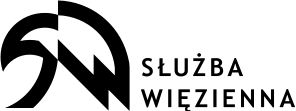 Zamawiający oczekuje, że Wykonawcy zapoznają się dokładnie z treścią niniejszej SIWZ. Wykonawca ponosi ryzyko niedostarczenia wszystkich wymaganych informacji i dokumentów, oraz przedłożenia oferty nie odpowiadającej wymaganiom określonym przez Zamawiającego.I. 	Nazwa oraz adres Zamawiającego.Skarb Państwa - Areszt Śledczyul. Kaszubska 28,  70-226 Szczecintel. (91) 48 09 100e-mail: as_szczecin@sw.gov.plGodziny urzędowania:  7.30-15.30 od poniedziałku do piątku.NIP: 852-11-54-230REGON: 000626484Adres strony internetowej Zamawiającego: www.sw.gov.plAdres strony internetowej Zamawiającego, na której zamieszczona jest specyfikacja istotnych warunków zamówienia: https://platformazakupowa.pl/pn/as_szczecinII. 	Tryb udzielenia zamówienia.Niniejsze postępowanie prowadzone jest w trybie przetargu nieograniczonego na podstawie art. 10 oraz 39 ustawy z dnia 29 stycznia 2004 r. Prawo Zamówień Publicznych zwanej dalej „ustawą PZP”.W zakresie nieuregulowanym niniejszą Specyfikacją Istotnych Warunków Zamówienia, zwaną dalej „SIWZ”, zastosowanie mają przepisy ustawy PZP. Wartość zamówienia nie przekracza równowartości kwoty określonej w przepisach wykonawczych wydanych na podstawie art. 11 ust. 8 ustawy PZP. III.  	Opis przedmiotu zamówienia.Przedmiotem zamówienia są  sukcesywne dostawy art. ogólnospożywczych (przyprawy, zupy i sosy w proszku, wyroby sojowe, woda mineralna, przetwory warzywne), ryb, warzyw i dań mrożonych do Aresztu Śledczego w Szczecinie. PAKIET I:(PRZYPRAWY, ZUPY I SOSY W PROSZKU, WYROBY SOJOWE, WODA MINERALNA, PRZETWORY WARZYWNE):Pakiet II:(RYBY):Pakiet III(WARZYWA I OWOCE MROŻONE):Pakiet IV(DANIA MROŻONE):        Powyższe zestawienie oznacza kolejno: przedmiot zamówienia, zapotrzebowanie ilościowe, kod CPV wg Wspólnego Słownika Zamówień, Polską Normę.       Podane w opisach nazwy własne nie mają na celu naruszenia art. 7 i 29 ustawy PZP, a mają jedynie za zadanie sprecyzowanie oczekiwań jakościowych zamawiającego. Poszczególne wędliny muszą różnić się od siebie cechami organoleptycznymi. Zamawiający dopuszcza rozwiązania równoważne, tzn. posiadające cechy, właściwości, jakość, nie gorsze niż opisane w przedmiocie zamówienia. Wykazanie równoważności zaoferowanego przedmiotu spoczywa na Wykonawcy. Wykonawca, który powołuje się na rozwiązania równoważne opisywanym przez zamawiającego, jest zobowiązany wykazać, że oferowane przez niego dostawy spełniają wymagania określone przez Zamawiającego. Podane ilości poszczególnych produktów żywnościowych są ilościami szacunkowymi. Ilość dostarczonego towaru może ulec pomniejszeniu o 30 %. Wykonawcy przysługuje prawo do wynagrodzenia wyłącznie za faktycznie dostarczone ilości towaru. Ostateczny rozmiar zamówienia nie może stanowić podstaw do zgłaszania roszczeń z tytułu niezrealizowanych dostaw albo podstawy do odmowy realizacji dostaw.Przedmiot zamówienia musi być zgodny z Polskimi Normami i posiadać aktualny Handlowy Dokument Identyfikacyjny (HDI). Musi być wolny od wad i zanieczyszczeń, posiadać swoistą barwę, smak i zapach. Wszystkie artykuły muszą posiadać termin przydatności do spożycia min do kolejnej dostawy.Wykonawca musi dostarczać przedmiot zamówienia w zamkniętych, oryginalnych i nieuszkodzonych opakowaniach. Treść etykiet na opakowaniach winna zawierać informacje w języku polskim o nazwie i adresie producenta, o parametrach fizyko-chemicznych produktu oraz o dacie przydatności do spożycia – zgodnie z obowiązującymi przepisami prawa.Zobowiązuje się Wykonawcę do tego, aby jakość dostarczanych artykułów spożywczych, sposób ich pakowania, a także rodzaj używanych opakowań zbiorczych – z zastrzeżeniem określonym w szczegółowym opisie przedmiotu zamówienia oraz w stosownych normach i powszechnie obowiązujących przepisach prawa – powodowały obniżenie ponoszonych przez zamawiającego kosztów przechowywania, przygotowania i dystrybucji dostarczanych produktów i wytwarzanych z nich potraw oraz kosztów wywozu i utylizacji powstałych odpadów.Wykonawca zobowiązany jest zrealizować zamówienia na zasadach i warunkach opisanych we wzorze umowy stanowiącym Załącznik nr 4 do SIWZ.Zamawiający dopuszcza możliwość składania ofert częściowych.Zamawiający nie dopuszcza możliwości składania ofert wariantowych.Zamawiający nie przewiduje zawarcia umowy ramowej.Zamawiający nie przewiduje rozliczenia w walutach obcych.Zamawiający nie przewiduje możliwości udzielenia zamówień, o których mowa w art. 67 ust. 1 ustawy PZP.Zamawiający nie przewiduje przeprowadzenia aukcji elektronicznej.Zamawiający nie przewiduje zwrotu kosztów udziału w postępowaniu.Zamawiający nie wymaga zatrudnienia przez wykonawcę lub podwykonawcę na podstawie umowy o pracę osób wykonujących czynności w zakresie realizacji zamówienia.IV.            Termin wykonania zamówienia.Zamawiający wymaga realizacji zamówienia w terminie 12 miesięcy lub  do momentu wyczerpania ilości przedmiotu zamówienia określonego w umowie, sukcesywnie, licząc od daty podpisania umowy.V. 	Warunki udziału w postępowaniu. 1. O udzielenie zamówienia mogą ubiegać się Wykonawcy, którzy nie podlegają wykluczeniu oraz spełniają poniższe warunki udziału w postępowaniu dotyczące:kompetencji lub uprawnień do prowadzenia określonej działalności zawodowej, o ile wynika to z odrębnych przepisów,sytuacji ekonomicznej lub finansowej ,zdolności technicznej lub zawodowej .Za spełniających powyższe warunki zamawiający uzna wykonawców, którzy złożą oświadczenie o spełnianiu wymagań wynikających z art. 22 ust. 1 ustawy PZP – stanowiący Załącznik nr 2 do SIWZ.2. Do oferty wykonawca dołącza aktualne na dzień składania oferty oświadczenia w zakresie wskazanym przez  zamawiającego w niniejszej specyfikacji istotnych warunków zamówienia. Informacje zawarte w oświadczeniach stanowią wstępne potwierdzenie, że wykonawca nie podlega wykluczeniu oraz spełnia warunki udziału w postępowaniu. Wykonawca składa w/w oświadczenia stanowiące Załączniki nr 2 i 3 do SIWZ.3. Zamawiający, przed udzieleniem zamówienia, nie wezwie wykonawcy, którego oferta została najwyżej oceniona, do złożenia w wyznaczonym terminie oświadczeń lub dokumentów potwierdzających okoliczności, o których mowa w art. 25 ust. 1 ustawy PZP.4. Z postępowania o udzielenie zamówienia zamawiający wykluczy Wykonawcę na podstawie przesłanek określonych w art. 24 ust. 1 pkt 12-23 ustawy PZP.5. Z postępowania o udzielenie zamówienia zamawiający nie przewiduje wykluczenia wykonawcy na podstawie przesłanek określonych w art. 24 ust. 5 ustawy PZP.6. Wykonawca może w celu potwierdzenia spełniania warunków, o których mowa w rozdz. V. 1. 2) lit. b-c niniejszej SIWZ w stosownych sytuacjach oraz w odniesieniu do konkretnego zamówienia, lub jego części, polegać na zdolnościach technicznych lub zawodowych lub sytuacji finansowej lub ekonomicznej innych podmiotów, niezależnie od charakteru prawnego łączących go z nim stosunków prawnych.7. Wykonawca, który polega na zdolnościach lub sytuacji innych podmiotów musi udowodnić Zamawiającemu, że realizując zamówienie, będzie dysponował niezbędnymi zasobami tych podmiotów, w szczególności przedstawiając zobowiązanie tych podmiotów do oddania mu do dyspozycji niezbędnych zasobów na potrzeby realizacji zamówienia.8. Zamawiający wymaga od wykonawcy, który polega na zdolnościach lub sytuacji innych podmiotów na zasadach określonych w art. 22 a ustawy PZP, przedstawienia  w odniesieniu do tych podmiotów dokumentów wymienionych w punkcie VI SIWZ.VI. 	Wykaz oświadczeń lub dokumentów, potwierdzających spełnianie warunków udziału w postępowaniu oraz brak podstaw wykluczenia.Zamawiający w postępowaniu będzie korzystał z uprawnienia wynikającego z art. 24 aa ustawy PZP. Zamawiający najpierw dokona oceny ofert, a następnie zbada, czy wykonawca, którego oferta została oceniona jako najkorzystniejsza nie podlega wykluczeniu oraz spełnia warunki udziału w postępowaniu.Wykaz oświadczeń składanych przez wykonawcę w celu wstępnego potwierdzenia, że spełnia on warunki udziału w postępowaniu oraz nie podlega wykluczeniu oraz inne dokumenty wymagane do złożenia wraz z ofertą:- aktualne na dzień składania ofert oświadczenia w zakresie wskazanym w Załączniku nr 2 i nr 3 do SIWZ. Informacje zawarte w oświadczeniu będą stanowić wstępne potwierdzenie, że wykonawca nie podlega wykluczeniu oraz spełnia warunki udziału w postępowaniu; w przypadku wspólnego ubiegania się o zamówienie przez wykonawców w/w oświadczenia składa każdy z wykonawców wspólnie ubiegających się o zamówienie; oświadczenia te mają potwierdzać spełnianie warunków udziału w postępowaniu, brak podstaw wykluczenia w zakresie, w którym każdy z wykonawców wykazuje spełnianie warunków udziału w postępowaniu, brak podstaw wykluczenia; na żądanie zamawiającego, wykonawca, który zamierza powierzyć wykonanie części zamówienia podwykonawcom, w celu wykazania braku istnienia wobec nich podstaw wykluczenia z udziału w postępowaniu zamieszcza informacje o podwykonawcach w w/w oświadczeniu; wykonawca, który powołuje się na zasoby innych podmiotów, w celu wykazania braku istnienia wobec nich podstaw wykluczenia oraz spełnienia - w zakresie, w jakim powołuje się na ich zasoby - warunków udziału w postępowaniu zamieszcza informacje o tych podmiotach w oświadczeniu.Zamawiający przed udzieleniem zamówienia, nie wezwie wykonawcy, którego oferta została najwyżej oceniona, do złożenia w wyznaczonym, nie krótszym niż 5 dni, terminie aktualnych na dzień złożenia pozostałych dokumentów.W przypadku wykonawców wspólnie ubiegających się o zamówienie (np. konsorcjum, spółka cywilna),  dokumenty wymienione w pkt. VI.3 SIWZ składa każdy z Wykonawców.W przypadku, gdy wykonawca polega na zdolnościach lub sytuacji innych podmiotów na zasadach określonych w art. 22a ustawy PZP, dokumenty wymienione w pkt. VI.3 SIWZ składa każdy wykonawca wspólnie ubiegający się o udzielenie zamówienia.Jeżeli wykonawca ma siedzibę lub miejsce zamieszkania poza terytorium Rzeczypospolitej Polskiej, zamiast dokumentów, o których mowa w § 5 obowiązującego Rozporządzenia Ministra Rozwoju w sprawie dokumentów, jakich może żądać zamawiający od wykonawcy w postępowaniu o udzielenie zamówienia, stosuje się przepisy § 7 i § 8 ww. Rozporządzenia.Dokumenty lub oświadczenia składane są w oryginale lub kopii dokumentu lub oświadczenia poświadczonej za zgodność z oryginałem.VII. 	Informacje o sposobie porozumiewania się Zamawiającego z Wykonawcami oraz przekazywania oświadczeń i dokumentów, a także wskazanie osób uprawnionych  do porozumiewania się z Wykonawcami.W obecnej sytuacji zagrożenia epidemicznego w niniejszym postępowaniu o udzielenie zamówienia komunikacja między zamawiającym a wykonawcami odbywa się przy użyciu strony internetowej https://platformazakupowa.pl/pn/as_szczecinWymagania techniczne i organizacyjne wysyłania i odbierania dokumentów elektronicznych, elektronicznych kopii dokumentów i oświadczeń oraz informacji przekazywanych przy ich użyciu opisane zostały w Regulaminie platformazakupowa.pl zwanym dalej „regulaminem”, dostępnym na stronie głównej platformy.Instrukcja składania ofert oraz sposobu komunikowania się Zamawiającego z Wykonawcami, zwana dalej „instrukcja” jest integralną częścią platformazakupowa.pl i dostępna jest na stronie dotyczącej prowadzonego postępowania.W postępowaniu o udzielenie zamówienia komunikacja między Zamawiającym a Wykonawcami, w szczególności składanie oświadczeń, zawiadomień oraz przekazywanie informacji (np. zadawanie pytań, uzupełnianie oświadczeń lub dokumentów na wezwanie Zamawiającego) odbywa się elektronicznie za pośrednictwem platforma zakupowa.pl i formularza Wyślij wiadomość dostępnego na stronie dotyczącej prowadzonego postępowania.W sytuacjach awaryjnych, np. w przypadku niedziałania platformazakupowa.pl lub braku możliwości złożenia przez wykonawców dokumentów wymienionych w pkt. 4, w sposób określony w pkt. 1, zamawiający nie ogranicza uprawnień wykonawców. Tym samym, w uzasadnionych przypadkach, komunikacja między zamawiającym a wykonawcami może odbyć się: za pomocą poczty elektronicznej: as_szczecin@sw.gov.pl lub pisemnie na adres: Areszt Śledczy, ul. Kaszubska 28, 70-226 Szczecin.Sposób sporządzenia dokumentów elektronicznych, oświadczeń lub elektronicznych kopii dokumentów lub oświadczeń musi być zgodny z wymaganiami określonymi w rozporządzeniu Prezesa Rady Ministrów z dnia 27 czerwca 2017 r. w sprawie użycia środków komunikacji elektronicznej w postępowaniu o udzielenie zamówienia publicznego oraz udostępniania i przechowywania dokumentów elektronicznych (Dz.U. z 2017 r. poz. 1320, z późn. zm.) oraz Rozporządzeniu Ministra Rozwoju z dnia 26 lipca 2016 r. w sprawie rodzajów dokumentów, jakich może żądać zamawiający od wykonawcy w postępowaniu o udzielenie zamówienia (Dz. U. z 2016 r. poz. 1126, z późn. zm.).Wykonawca może zwrócić się do Zamawiającego o wyjaśnienie treści SIWZ. Jeżeli wniosek o wyjaśnienie treści SIWZ wpłynie do Zamawiającego nie później niż do końca dnia, w którym upływa połowa terminu składania ofert, Zamawiający udzieli wyjaśnień niezwłocznie, jednak nie później niż na 2 dni przed upływem terminu składania ofert. Jeżeli wniosek o wyjaśnienie treści SIWZ wpłynie po upływie terminu, o którym mowa powyżej, lub dotyczy udzielonych wyjaśnień, Zamawiający może udzielić wyjaśnień albo pozostawić wniosek bez rozpoznania. Zamawiający zamieści wyjaśnienia na stronie internetowej, na której udostępniono SIWZ. Przedłużenie terminu składania ofert nie wpływa na bieg terminu składania wniosku, o którym mowa w rozdz. VII. 7 niniejszej SIWZ.W przypadku rozbieżności pomiędzy treścią niniejszej SIWZ, a treścią udzielonych odpowiedzi, jako obowiązującą należy przyjąć treść pisma zawierającego późniejsze oświadczenie Zamawiającego.Zamawiający nie przewiduje zwołania zebrania Wykonawców.Jednocześnie Zamawiający informuje, że przepisy ustawy PZP nie pozwalają na jakikolwiek inny kontakt - zarówno z Zamawiającym  jak i osobami uprawnionymi do porozumiewania się z Wykonawcami - niż wskazany w niniejszym rozdziale SIWZ. Oznacza to, że Zamawiający nie będzie reagował na inne formy kontaktowania się z nim, w szczególności na kontakt telefoniczny lub/i osobisty w swojej siedzibie.VIII. 	Wymagania dotyczące wadium.Zamawiający nie żąda wniesienia wadium.IX. 	Termin związania ofertą.Wykonawca będzie związany ofertą przez okres 30 dni. Bieg terminu związania ofertą rozpoczyna się wraz z upływem terminu składania ofert ( art. 85 ust. 5 ustawy PZP).Wykonawca może przedłużyć termin związania ofertą, na czas niezbędny do zawarcia umowy, samodzielnie lub na wniosek Zamawiającego, z tym, że Zamawiający może tylko raz, co najmniej na 3 dni przed upływem terminu związania ofertą, zwrócić się do Wykonawców o wyrażenie zgody na przedłużenie tego terminu o oznaczony okres nie dłuższy jednak niż 60 dni.X. 	Opis sposobu przygotowywania ofert.Oferta musi zawierać następujące oświadczenia i dokumenty: wypełniony formularz ofertowy sporządzony z wykorzystaniem wzoru stanowiącego Załącznik nr 1 do SIWZ;oświadczenia wymienione w niniejszej SIWZ (załącznik nr 2 i nr 3);pełnomocnictwo lub inne dokumenty, z których wynika prawo do podpisania oferty;pełnomocnictwo do reprezentowania wszystkich wykonawców wspólnie ubiegających się o udzielenie zamówienia oraz umowę o współdziałaniu, z której będzie wynikać przedmiotowe pełnomocnictwo – w przypadku wykonawców wspólnie ubiegających się o udzielenie zamówienia.Oświadczenia i dokumenty wymagane po zamieszczeniu przez zamawiającego na stronie internetowej informacji, o której mowa w art. 86 ust. 5 ustawy:- Wykonawca w terminie 3 dni od dnia zamieszczenia na stronie internetowej informacji, o której mowa w art. 86 ust. 3 ustawy PZP, przekaże zamawiającemu oświadczenie o przynależności lub braku przynależności do tej samej grupy kapitałowej, o której mowa w art. 24 ust. 1 pkt 23 ustawy PZP – wykonawcy może w tym celu posłużyć Załącznik nr 5 do niniejszej SIWZ.Ofertę należy sporządzić w języku polskim, pod rygorem nieważności w postaci elektronicznej podpisanej kwalifikowanym podpisem elektronicznym. Dokumenty składające się na ofertę sporządzone w języku obcym winny być złożone wraz z tłumaczeniem na język polski. Ofertę należy sporządzić zgodnie z wymaganiami określonymi w specyfikacji oraz dołączyć wszystkie wymagane dokumenty i oświadczenia.Dokumenty i oświadczenia składające się na ofertę powinny być podpisane kwalifikowanym podpisem elektronicznym przez osobę upoważnioną do występowania w imieniu Wykonawcy (uprawnioną zgodnie z odpisem z KRS) albo przez osobę umocowaną przez osobę uprawnioną, a w przypadku osób fizycznych przez Wykonawcę albo przez osobę umocowaną przez Wykonawcę.Ofertę należy złożyć w postaci elektronicznej podpisanej kwalifikowanym podpisem elektronicznym przy użyciu platformazakupowa.pl za pośrednictwem formularza ofertowego dostępnego na stronie dotyczącej prowadzonego postępowania. Adres platformy zakupowej Zamawiającego:https://platformazakupowa.pl/pn/as_szczecin.Składając ofertę Wykonawca akceptuje regulamin.Oferta Wykonawcy zostanie zaszyfrowana przez system tak, aby nie można było zapoznać się z jej treścią do terminu otwarcia ofert.Oferta powinna być sporządzona w języku polskim, z zachowaniem postaci elektronicznej w formacie danych określonych w instrukcji dostępnej na wyżej wskazanej stronie internetowej i podpisana kwalifikowanym podpisem elektronicznym, pod rygorem nieważności.Ofertę należy złożyć w oryginale. Oferta powinna być w całości sporządzona w formie elektronicznej. Zaleca się, aby każdy plik składany jako oferta w postępowaniu był osobno podpisany kwalifikowanym podpisem elektronicznym. Szczegółowe informacje dotyczące sposobu składania oferty zawarte są w instrukcji dostępnej na stronie dotyczącej przedmiotowego postępowania na platformazakupowa.pl.Do oferty należy dołączyć oświadczenia i dokumenty wskazane w art. 22 oraz inne wymagane dokumenty, w postaci elektronicznej opatrzonej kwalifikowanym podpisem elektronicznym, pod rygorem nieważności.Wykonawca ma prawo złożyć tylko jedną ofertę, zawierającą jedną, jednoznacznie opisaną propozycję. Złożenie większej liczby ofert spowoduje odrzucenie wszystkich ofert złożonych przez danego Wykonawcę.Zamawiający nie ogranicza uprawnień wykonawców w zakresie sposobu komunikacji, jednak w sytuacji zagrożenia epidemicznego obejmuje wszelką korespondencję występującą w postępowaniu, w tym składanie ofert komunikacją elektroniczną. Tym samym, Zamawiający dopuszcza, w przypadku braku możliwości złożenia przez wykonawców ofert w postaci elektronicznej, złożenie oferty w niniejszym postępowaniu w sposób tradycyjny, tzn. :a/ ofertę tradycyjną należy złożyć w zamkniętej kopercie, w siedzibie Zamawiającego i oznakować w następujący sposób:Areszt Śledczyul. Kaszubska 28, 70-226 Szczecin „OFERTA W POSTĘPOWANIU NA SUKCESYWNE DOSTAWY ART. OGÓLNOSPOŻYWCZYCH (PRZYPRAWY, ZUPY I SOSY W PROSZKU, WYROBY SOJOWE, WODA MINERALNA, PRZETWORY WARZYWNE), RYB, WARZYW I DAŃ MROŻONYCH DO ARESZTU ŚLEDCZEGO W SZCZECINIENR SPRAWY: D/Kw.2232.03.2020OTWORZYĆ NA JAWNYM OTWARCIU OFERT W DNIU 05.05.2020 R. O GODZ. 10:30"  i opatrzyć nazwą i dokładnym adresem Wykonawcy;b/ zaleca się, aby każda zapisana strona oferty była ponumerowana kolejnymi numerami, a cała oferta wraz z załącznikami była w trwały sposób ze sobą połączona (np. zbindowana, zszyta uniemożliwiając jej samoistną dekompletację), oraz zawierała spis treści;c/ poprawki lub zmiany (również przy użyciu korektora) w ofercie, powinny być parafowane własnoręcznie przez osobę podpisującą ofertę;d/ dokumenty i oświadczenia składające się na ofertę powinny być podpisane przez osobę upoważnioną do występowania w imieniu Wykonawcy (uprawnioną zgodnie z odpisem z KRS) albo przez osobę umocowaną przez osobę uprawnioną, a w przypadku osób fizycznych przez Wykonawcę albo przez osobę umocowaną przez Wykonawcę.Treść złożonej oferty musi odpowiadać treści SIWZ.Zamawiający nie przewiduje zwrotu kosztów udziału w postępowaniu. Zamawiający informuje, iż zgodnie z art. 8 w zw. z art. 96 ust. 3 ustawy PZP oferty składane w postępowaniu o zamówienie publiczne są jawne i podlegają udostępnieniu od chwili ich otwarcia, z wyjątkiem informacji stanowiących tajemnicę przedsiębiorstwa w rozumieniu ustawy z dnia 16 kwietnia 1993 r. o zwalczaniu nieuczciwej konkurencji (Dz. U. z 2003 r. Nr 153, poz. 1503 z późn. zm.), jeśli Wykonawca w terminie składania ofert zastrzegł, że nie mogą one być udostępniane i jednocześnie wykazał, iż zastrzeżone informacje stanowią tajemnicę przedsiębiorstwa.Zamawiający zaleca, aby informacje zastrzeżone, jako tajemnica przedsiębiorstwa były przez Wykonawcę zamieszczone w odrębnym pliku lub, w przypadku złożenia oferty w formie tradycyjnej, złożone w oddzielnej wewnętrznej kopercie z oznakowaniem „tajemnica przedsiębiorstwa”, lub spięte (zszyte) oddzielnie od pozostałych, jawnych elementów oferty. Brak jednoznacznego wskazania, które informacje stanowią tajemnicę przedsiębiorstwa oznaczać będzie, że wszelkie oświadczenia i zaświadczenia składane w trakcie niniejszego postępowania są jawne bez zastrzeżeń.Zastrzeżenie informacji, które nie stanowią tajemnicy przedsiębiorstwa w rozumieniu ustawy o zwalczaniu nieuczciwej konkurencji będzie traktowane, jako bezskuteczne i skutkować będzie zgodnie z uchwałą SN z 20 października 2005 (sygn. III CZP 74/05) ich odtajnieniem.Zamawiający informuje, że w przypadku kiedy wykonawca otrzyma od niego wezwanie w trybie art. 90 ustawy PZP, a złożone przez niego wyjaśnienia i/lub dowody stanowić będą tajemnicę przedsiębiorstwa w rozumieniu ustawy o zwalczaniu nieuczciwej konkurencji Wykonawcy będzie przysługiwało prawo zastrzeżenia ich jako tajemnica przedsiębiorstwa. Przedmiotowe zastrzeżenie zamawiający uzna za skuteczne wyłącznie w sytuacji kiedy Wykonawca oprócz samego zastrzeżenia, jednocześnie wykaże, iż dane informacje stanowią tajemnicę przedsiębiorstwa.Wykonawca może, przed upływem terminu do składania ofert, zmienić lub wycofać ofertę w sposób opisany w instrukcji.Wykonawca składając ofertę w sposób opisany w pkt. X.12 niniejszej SIWZ może, przed upływem terminu do składania ofert, wprowadzić zmiany, poprawki, modyfikacje i uzupełnienia do złożonej oferty pod warunkiem, że Zamawiający otrzyma pisemne zawiadomienie o wprowadzeniu zmian przed terminem składania ofert. Powiadomienie o wprowadzeniu zmian musi być złożone wg takich samych zasad, jak składana oferta tj. w kopercie odpowiednio oznakowanej napisem „ZMIANA”. Koperty oznaczone „ZMIANA” zostaną otwarte przy otwieraniu oferty Wykonawcy, który wprowadził zmiany i po stwierdzeniu poprawności procedury dokonywania zmian, zostaną dołączone do oferty.Wykonawca składając ofertę w sposób opisany w pkt. X.12 niniejszej SIWZ ma prawo przed upływem terminu składania ofert wycofać się z postępowania poprzez złożenie pisemnego powiadomienia, według tych samych zasad jak wprowadzanie zmian i poprawek z napisem na kopercie „WYCOFANIE”. Koperty oznakowane w ten sposób będą otwierane w pierwszej kolejności po potwierdzeniu poprawności postępowania Wykonawcy oraz zgodności ze złożonymi ofertami. Koperty ofert wycofywanych nie będą otwierane.Dokumenty lub oświadczenia składane są w oryginale w postaci dokumentu elektronicznego lub elektronicznej kopii dokumentu lub oświadczenia poświadczonej za zgodność z oryginałem.Poświadczenie za zgodność z oryginałem elektronicznej kopii dokumentu lub oświadczenia następuje przy użyciu kwalifikowanego podpisu elektronicznego.Oferta, której treść nie będzie odpowiadać treści SIWZ, z zastrzeżeniem art. 87 ust. 2 pkt 3 ustawy PZP zostanie odrzucona (art. 89 ust. 1 pkt 2 ustawy PZP). Wszelkie niejasności i obiekcje dotyczące treści zapisów w SIWZ należy zatem wyjaśnić z Zamawiającym przed terminem składania ofert w trybie przewidzianym w rozdziale VII niniejszej SIWZ. Przepisy ustawy PZP nie przewidują negocjacji warunków udzielenia zamówienia, w tym zapisów projektu umowy, po terminie otwarcia ofert.XI. 	Miejsce i termin składania i otwarcia ofert.Ofertę należy złożyć za pośrednictwem strony https://platformazakupowa.pl/pn/as_szczecin lub w siedzibie Zamawiającego przy ul. Kaszubskiej 28  w Szczecinie – sekretariat, do dnia 05.05.2020 r., do godziny 1000 i zaadresować zgodnie z opisem przedstawionym w rozdziale X SIWZ. Decydujące znaczenie dla oceny zachowania terminu składania oferty w sposób opisany w pkt. X.12 niniejszej SIWZ ma data i godzina wpływu oferty do Zamawiającego, a nie data jej wysłania przesyłką pocztową czy kurierską. Oferta złożona po terminie wskazanym w rozdz. XI. 12 niniejszej SIWZ zostanie zwrócona na zasadach określonych w art. 84 ust. 2 ustawy PZP.Otwarcie ofert nastąpi w siedzibie Zamawiającego – pok. 215, w dniu 05.05.2020 r., o godzinie 10.30, poprzez odszyfrowanie ofert na platformazakupowa.pl oraz otwarcie kopert z ofertami złożonymi w sposób opisany w pkt. X.12 niniejszej SIWZ.Otwarcie ofert jest jawne. Z uwagi na obecną sytuację epidemiczną, przy braku możliwości fizycznej obecności zainteresowanych osób przy otwarciu ofert, Zamawiający przeprowadzi otwarcie ofert z zapewnieniem transmisji online przy użyciu komunikatora Cisco Webex, https://czsw.webex.com/meet/as_szczecin .Podczas otwarcia ofert Zamawiający odczyta informacje, o których mowa w art. 86 ust. 4 ustawy PZP. Niezwłocznie po otwarciu ofert zamawiający zamieści na stronie www.sw.gov.pl  informacje dotyczące:kwoty, jaką zamierza przeznaczyć na sfinansowanie zamówienia;firm oraz adresów wykonawców, którzy złożyli oferty w terminie;ceny, terminu wykonania zamówienia, okresu gwarancji i warunków płatności zawartych w ofertach.XII. 	Opis sposobu obliczania ceny.Jedyną walutą stosowaną w rozliczeniach jest PLN, a jedyną formą płatności - przelew na rachunek.Wykonawca określa cenę realizacji zamówienia poprzez wskazanie w Formularzu ofertowym sporządzonym wg wzoru stanowiącego Załącznik nr 1 do SIWZ łącznej ceny ofertowej brutto za realizację przedmiotu zamówienia.Łączna cena ofertowa brutto musi uwzględniać wszystkie koszty związane z realizacją przedmiotu zamówienia zgodnie z opisem przedmiotu zamówienia oraz wzorem umowy określonym w niniejszej SIWZ.Zamawiający nie przewiduje możliwości zmian ceny ofertowej brutto.Ceny muszą być: podane i wyliczone w zaokrągleniu do dwóch miejsc po przecinku (zasada zaokrąglenia – poniżej 5 należy końcówkę pominąć, powyżej i równe 5 należy zaokrąglić w górę).Cena oferty winna być wyrażona w złotych polskich (PLN).Jeżeli w postępowaniu złożona będzie oferta, której wybór prowadziłby do powstania u zamawiającego obowiązku podatkowego zgodnie z przepisami o podatku od towarów i usług, zamawiający w celu oceny takiej oferty doliczy do przedstawionej w niej ceny podatek od towarów i usług, który miałby obowiązek rozliczyć zgodnie z tymi przepisami. W takim przypadku Wykonawca, składając ofertę, jest zobligowany poinformować zamawiającego, że wybór jego oferty będzie prowadzić do powstania u zamawiającego obowiązku podatkowego, wskazując nazwę towaru, którego dostawa będzie prowadzić do jego powstania, oraz wskazując ich wartość bez kwoty podatku. XIII. 	Opis kryteriów, którymi zamawiający będzie się kierował przy wyborze oferty, wraz z podaniem wag tych kryteriów i sposobu oceny ofert.Za ofertę najkorzystniejszą zostanie uznana oferta zawierająca najkorzystniejszy bilans punktów w  kryteriach:a/ „Łączna cena ofertowa brutto” – C;b/ „Termin realizacji wymiany wadliwego towaru” - R.Powyższym kryteriom Zamawiający przypisał następujące znaczenie:Całkowita liczba punktów, jaką otrzyma dana oferta, zostanie obliczona wg poniższego wzoru:L = C + Rgdzie:L – całkowita liczba punktów,C – punkty uzyskane w kryterium „Łączna cena ofertowa brutto”,R – punkty uzyskane w kryterium „Termin realizacji wymiany wadliwego towaru”.Ocena punktowa w kryterium „Łączna cena ofertowa brutto” dokonana zostanie na podstawie łącznej ceny ofertowej brutto wskazanej przez Wykonawcę w ofercie i przeliczona według wzoru opisanego w tabeli powyżej.Ocena punktowa w kryterium „Termin realizacji wymiany wadliwego towaru” - minimalny termin to do 2 godzin włącznie, a maksymalny do 24 h włącznie i jest liczony od momentu przesłania przez Zamawiającego do wykonawcy reklamacji mailem lub faxem. W zależności od wskazanego w ofercie terminu Zamawiający przyzna punkty.Punktacja przyznawana ofertom w poszczególnych kryteriach będzie liczona z dokładnością do dwóch miejsc po przecinku. Najwyższa liczba punktów wyznaczy najkorzystniejszą ofertę.Zamawiający udzieli zamówienia Wykonawcy, którego oferta odpowiadać będzie wszystkim wymaganiom przedstawionym w ustawie PZP, oraz w SIWZ i zostanie oceniona jako najkorzystniejsza w oparciu o podane kryteria wyboru.Jeżeli nie będzie można dokonać wyboru oferty najkorzystniejszej ze względu na to, że dwie lub więcej ofert przedstawia taki sam bilans ceny i pozostałych kryteriów oceny ofert, Zamawiający spośród tych ofert dokona wyboru oferty z niższą ceną (art. 91 ust. 4 ustawy PZP).Zamawiający nie przewiduje przeprowadzenia dogrywki w formie aukcji elektronicznej.XIV. 	Informacje o formalnościach, jakie powinny być dopełnione po wyborze oferty w celu zawarcia umowy w sprawie zamówienia publicznego.Umowa zostanie zawarta w terminie podanym przez zamawiającego. Wykonawca zostanie poinformowany o dacie i godzinie podpisania umowy.Osoby reprezentujące Wykonawcę przy podpisywaniu umowy powinny posiadać ze sobą dokumenty potwierdzające ich umocowanie do podpisania umowy, o ile umocowanie to nie będzie wynikać z dokumentów załączonych do oferty.W przypadku wyboru oferty złożonej przez Wykonawców wspólnie ubiegających się o udzielenie zamówienia Zamawiający może żądać przed zawarciem umowy przedstawienia umowy regulującej współpracę tych Wykonawców. Umowa taka winna określać strony umowy, cel działania, sposób współdziałania, zakres prac przewidzianych do wykonania każdemu z nich, solidarną odpowiedzialność za wykonanie zamówienia, oznaczenie czasu trwania konsorcjum (obejmującego okres realizacji przedmiotu zamówienia, gwarancji i rękojmi), wykluczenie możliwości wypowiedzenia umowy konsorcjum przez któregokolwiek z jego członków do czasu wykonania zamówienia.W przypadku, gdy Wykonawca, którego oferta została wybrana jako najkorzystniejsza, uchyla się od zawarcia umowy, Zamawiający będzie mógł wybrać ofertę najkorzystniejszą spośród pozostałych ofert, bez przeprowadzenia ich ponownego badania i oceny chyba, że zachodzą pZamawiający unieważni postępowanie, a tym samym nie zawrze umowy w przypadkach, o których mowa w art. 93 ust. 1 ustawy PZP.XV. 	Wymagania dotyczące zabezpieczenia należytego wykonania umowy.Zamawiający nie wymaga zabezpieczenia należytego wykonania umowy.XVI. 	Istotne dla stron postanowienia, które zostaną wprowadzone do treści zawieranej umowy w sprawie zamówienia publicznego, ogólne warunki umowy albo wzór umowy, jeżeli Zamawiający wymaga od Wykonawcy, aby zawarł z nim umowę w sprawie zamówienia publicznego na takich warunkach.Zamówienie ma być realizowane w sposób zgodny z zapisami ujętymi w ogłoszeniu o zamówieniu publicznym, SIWZ i wzorze umowy. Wzór umowy  stanowi  Załącznik nr 4 do SIWZ.W oparciu o art. 144 ust. 1 pkt 1 ustawy Prawo zamówień publicznych, w trakcie obowiązywania umowy strony dopuszczają zmiany:a/ cen w przypadku:- zmiany stawki podatku VAT oraz zmiany stawek opłat celnych wprowadzonych decyzjami odnośnych władz. Wykonawca jest zobowiązany powiadomić zamawiającego o zmianie stawki z 7 – dniowym wyprzedzeniem – w przypadku zmiany stawki VAT nastąpi odpowiednia zmiana ceny poprzez doliczenie do podstawy opodatkowania (ceny netto) podatku VAT w stawce wynikającej ze zmiany;- dopuszcza się dostawę przedmiotów umowy po cenach niższych niż ustalone w umowie, o ile ich zastosowanie jest zgodne z prawem, z zastrzeżeniem warunków dotyczących ich jakości określonych w SIWZ i w umowie;- dodatkowych rabatów oraz promocji producenckich skutkujących obniżeniem cen towarów, stanowiących przedmiot umowy, w odniesieniu do cen zaproponowanych w ofercie przetargowej, o ile ich zastosowanie jest zgodne z przepisami prawa – zmiana cen będzie każdorazowo uzgodniona między stronami umowy w formie pisemnej pod rygorem nieważności;- wystąpienia okoliczności związanych ze skutkami COVID – 19 – Wykonawca jest zobowiązany powiadomić zamawiającego o zamiarze zmiany cen z min. 7 – dniowym wyprzedzeniem, wraz z podaniem jednoznacznych powodów konieczności wprowadzenia takich zmian – zmiana ta będzie możliwa jedynie za pisemną zgodą obu stron; w przypadku braku porozumienia w tym zakresie Wykonawca ma prawo jednostronnie wypowiedzieć umowę z zachowaniem jednomiesięcznego terminu wypowiedzenia;b/ terminu i sposobu realizacji oraz zakresu umowy, z powodu okoliczności związanych z wystąpieniem skutków COVID – 19 - Wykonawca jest zobowiązany powiadomić zamawiającego o zamiarze zmiany warunków umowy z min. 7 – dniowym wyprzedzeniem, wraz z podaniem jednoznacznych powodów konieczności wprowadzenia takich zmian – zmiana ta będzie możliwa jedynie za pisemną zgodą obu stron; w przypadku braku porozumienia w tym zakresie Wykonawca ma prawo jednostronnie wypowiedzieć umowę z zachowaniem jednomiesięcznego terminu wypowiedzenia.XVII.	Pouczenie o środkach ochrony prawnej. Każdemu Wykonawcy, a także innemu podmiotowi, jeżeli ma lub miał interes w uzyskaniu danego zamówienia oraz poniósł lub może ponieść szkodę w wyniku naruszenia przez Zamawiającego przepisów ustawy PZP przysługują środki ochrony prawnej przewidziane w dziale VI ustawy PZP. XVIII. Informacja w zakresie ochrony osób fizycznych w związku z przetwarzaniem danych osobowych.Zgodnie z art. 13 ust. 1 i 2 rozporządzenia Parlamentu Europejskiego i Rady (UE) 2016/679 z dnia 27 kwietnia 2016 r. w sprawie ochrony osób fizycznych w związku z przetwarzaniem danych osobowych i w sprawie swobodnego przepływu takich danych oraz uchylenia dyrektywy 95/46/WE (ogólne rozporządzenie o ochronie danych) (Dz. Urz. UE L 119 z 04.05.2016, str. 1), dalej „RODO”, zamawiający informuje, że: 1. Administratorem danych osobowych jest Dyrektor Aresztu Śledczego, ul. Kaszubska 28, 70-226   Szczecin. 2. W sprawie ochrony danych osobowych można skontaktować się z Inspektorem Danych Osobowych powołanym w Areszcie Śledczym w Szczecinie pod adresem siedziby wskazanym w pkt 1.3.  Dane osobowe przetwarzane będą na podstawie art. 6 ust. 1 lit. b RODO –w celu związanym z niniejszym postępowaniem o udzielenie zamówienia publicznego.4. Odbiorcami danych osobowych będą osoby lub podmioty, którym udostępniona zastanie dokumentacja przetargowa w oparciu o art. 8 oraz art. 96 ust. 3 ustawy PZP.5. Dane osobowe będą przechowywani, zgodnie z art. 97 ust. 1 ustawy PZP, przez okres 4 lat od dnia zakończenia postępowania o udzielenie zamówienia oraz przez czas archiwizacji dokumentacji, zgodnie z obowiązującymi przepisami.6. W odniesieniu do danych osobowych decyzje nie będą podejmowane w sposób zautomatyzowany, stosownie do art. 22 RODO.7. Posiadają Państwo prawo do treści swoich danych, ich sprostowania, ograniczenia przetwarzania ich z ograniczeniami wynikającymi z przepisów odrębnych, w szczególności ustawy o narodowym zasobie archiwalnym i archiwach, przypadkach, o których mowa w art. 18 ust. 2 RODO. Skorzystanie z prawa do sprostowania nie może skutkować zmianą wyniku postępowania ani zmianą postanowień umowy w zakresie niezgodnym z ustawą PZP oraz nie może naruszać integralności protokołu oraz jego załączników. Prawo do ograniczenia przetwarzania nie ma zastosowania w odniesieniu do przechowywania, w celu zapewnienia korzystania ze środków ochrony prawnej lub w celu ochrony praw innej osoby fizycznej lub prawnej, lub z uwagi na ważne względy interesu publicznego Unii Europejskiej lub państwa członkowskiego8. Posiadają Państwo prawo do wniesienia skargi do Prezesa Urzędu Ochrony Danych Osobowych, gdy uznają Państwo, że przetwarzania Państwa danych osobowych narusza przepisy RODO9. Nie przysługuje Państwu:- w związku z art. 17 ust. 3 lit. B, d lub e RODO prawo do usunięcia danych osobowych,- prawo do przenoszenia danych osobowych, o którym mowa w art. 20 RODO,- na podstawie art. 21 RODO prawo sprzeciwu wobec przetwarzania danych osobowych, gdyż podstawą prawną przetwarzania Państwa danych osobowych jest art. 6 ust. 1 lit. C RODO.SPECYFIKACJA ISTOTNYCH WARUNKÓW ZAMÓWIENIASPECYFIKACJA ISTOTNYCH WARUNKÓW ZAMÓWIENIAw postępowaniu o udzielenie zamówienia publicznegow postępowaniu o udzielenie zamówienia publicznegoprowadzonym w trybie przetargu nieograniczonego o wartości nieprzekraczającej 139 000,00 euro, na prowadzonym w trybie przetargu nieograniczonego o wartości nieprzekraczającej 139 000,00 euro, na Integralną część niniejszej SIWZ stanowią:Integralną część niniejszej SIWZ stanowią:Formularz ofertowy Załącznik Nr 1OświadczenieZałącznik Nr 2Oświadczenie Wzór umowyOświadczenie gr. kapitałowychZałącznik Nr 3Załącznik Nr 4Załącznik Nr 5Z A T W I E R D Z A MSporządził:Kierownik ZamawiającegoFilip Pacholski.............................................Agnieszka Polis………………………………………………….Dnia 22.04.2020 r.Lp.Przedmiot zamówieniaj.m.IlośćKod CPVPolska norma1234561.Przyprawa uniwersalna typu „kucharek”kg12015871270-7PN-EN 131882.Przyprawa pięciu smaków (do potraw chińskich)kg1515871270-7PN-EN 131883.Przyprawa do gyrosakg2515871270-7PN-EN 131884.Bazyliakg415872000-1PN-A-869605.Cynamonkg2015872000-1BN-68/8132-096.Czosnek granulowanykg6015871000-4PN-A-869677.Koper suszonykg2015871000-4PN-A-869678.Kwasek cytrynowykg2515890000-3PN-81/A-797349.Liść laurowykg2015871000-4PN-R-8702210.Gałka muszkatołowakg415872300-4PN-A-86955:1:199711.Ziele angielskiekg2515870000-7BN-648132-1412.Przyprawa goździkikg115870000-7PN-A-8696713.Majeranekkg6015872000-1PN-A-8695814.Musztarda butelka lub słoikkg17015871250-1PN-A-8696415.Ocet l12015871120-1PN-72/A-7973316.Pieprz czarny mielonykg7015872100-2PN-A-8696517.Zioła prowansalskiekg1015872000-1PN-A-8696018.Papryka mielona ostrakg7015871000-4PN-A-8695519.Sól spożywczakg100015872400-5PN-C-84081-220.Soda oczyszczona spożywczakg315890000-3PN-EN 1318821.Herbata granulowanakg45015863000-5PN-ISO 372022.Przyprawa do zup w płyniel250015890000-3PN-A-9405223.Oreganokg515872000-1PN-A-8696024.Currykg615871200-6PN-R-8702225.Rosół drobiowy w proszku (baza)kg10015891400-4PN-A-9705226.Żurek w proszku (baza)kg11015891400-4PN-A-9405027.Sos pieczarkowy w proszkukg12015871260-4PN-A-8695128.Sos pieczeniowy ciemny w proszkukg10015871260-4PN-A-8695129.Zupa ogonowa w proszkukg11015891400-4PN-A-9405030.Barszcz biały w proszkukg15015871260-4PN-A-8695131.Barszcz czerwony w proszkukg15015871260-4PN-A-8695132.Sos boloński (na bazie koncentratu pomidorowego)kg11015871260-4PN-A-8695133Soja (granulat)kg40015890000-3PN-ISO 550634.Soja (kostka 06)kg45015890000-3PN-ISO 550635.Kotlety sojowe schabowekg20015890000-3PN-ISO 550636.Ketchup butelka lub słoikkg20015871230-5PN-A-82013:199637.Majonez butelka lub słoikkg20015871273-8PN-A-86950:199538.Chrzan słoikkg18015331400-1PN/R-7552039.Woda mineralna niegazowana (but. 1,5l)l1500015981000-8PN-Z-11001-240.Koncentrat pomidorowy puszka 30%kg150015331427-6PN-75/A-7760141.Szczaw (słoik) konserwowykg20015332170-6PN-A-77807:199742.Kukurydza konserwowa puszka lub słoikkg25015331400-1PN-A-7780743.Papryka konserwowa czerwona puszka lub słoikkg20015331400-1PN-PN/A-7780644.Groszek konserwowy puszka lub słoikkg25015331400-1PN-76/A-7780345.Fasola czerwona konserwowa słoik lub puszkakg20015331400-1PN-V-74016:2001Lp.Przedmiot zamówieniaj.m.IlośćKod CPVPolska norma1234561.Filet z morszczuka / mintaja / miruny / dorsza (mrożony, ze skórą, rozmiar 100 – 200 g) kg100015222000-0PN-A-867592.Kostka z fileta z mintaja / morszczuka (mrożona)kg100015221000-3PN-75/A-867643.Burgery rybne panierowane o wadze 1 szt ok. 100g (mrożone)kg130015229000-9PN-A-867694.Płaty ze śledzia (mrożone)kg20015221000-3PN-A-867595.Płaty śledziowe w salinaciekg30015233000-0PN-92/A-867586.Makrela wędzona o wadze 1 szt ok. 200g (tusza)kg10015234000-7PN-85/A-86772Lp.Przedmiot zamówieniaj.m.IlośćKod CPVPolska norma1234561.Mieszanka wieloskładnikowa mrożonakg100015331170-9PN-A-786022.Mieszkanka 2-składnikowa marchew + groszek mrożonakg100015331170-9PN-A-786023.Kalafior mrożonykg100015331170-9PN-A-786024.Brokuł mrożonykg120015331170-9PN-A-786025.Szpinak mrożonykg45015331170-9PN-A-786026.Warzywa leczo mrożonekg55015331170-9PN-A-786027.Pieczarki mrożonekg45015331170-9PN-A-786028.Włoszczyzna w paski (bez warzyw kapustnych i strączkowych) mrożonakg80015331170-9PN-A-786029.Mieszanka chińska mrożonakg30015331170-9PN-A-7860210.Mieszanka węgierska mrożonakg45015331170-9PN-A-7860211.Zupa grzybowakg40015331170-9PN-A-7860212.Zupa barszcz ukraińskikg30015331170-9PN-A-7860213.Fasolka szparagowa mrożonakg30015331170-9PN-A-7860213.Jagody mrożonekg10015330000-0PN-A-7865214.Truskawki mrożonekg30015330000-0PN-A-78652Lp.Przedmiot zamówieniaj.m.IlośćKod CPVPolska norma1234561.Pierogi z kapustą i grzybami mrożonekg20015851000-8PN-A-822012.Pierogi z serem mrożonekg40015851000-8PN-A-822013.Pierogi ruskiekg20015851000-8PN-A-822014.Knedle z truskawkamikg20015851000-8PN-A-82201KryteriumWaga [%]Liczba punktówSposób oceny wg wzoruŁączna cena ofertowa brutto - C60%60                             Cena najtańszej ofertyC = -----------------------------------------  x 60pkt                            Cena badanej ofertyTermin realizacji wymiany wadliwego towaru - R40%40R=do 2 godzin włącznie – 40 pktpowyżej 2 do 5 godzin włącznie – 30 pktpowyżej 5 do 12 godzin włącznie – 20 pktpowyżej 12 do 24 godzin włącznie – 10 pktRAZEM100%100────────────────────